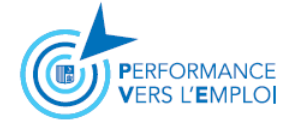 Lettre d’accompagnementCandidature au Label Qualité Performance Vers l’Emploi							Direction de L’Emploi, de la Formation et de l’ApprentissageDemande relative au Label Qualité « Performance vers l’Emploi »							27, place Jules Guesde							13481 MARSEILLE CEDEX 20Le ……………………………...Objet : lettre d’accompagnement /candidature au Label Qualité Performance Vers l’EmploiMonsieur le Directeur,Je soussigné(e), ………………………………………………………. (nom et prénom), représentant(e) légal(e) de la structure,…..……………………………………………… souhaite soumettre ma candidature au Label Qualité Performance Vers l’Emploi. Je joins pour ce faire à mon dossier de candidature la synthèse des résultats de l’autodiagnostic réalisé en date du………………….Par la présente, je prends acte du fait que le respect constant de la réglementation en vigueur constitue un préalable à l’entrée dans la démarche qualité et à son suivi, ainsi, en tout état de cause, qu’à la contractualisation dans le cadre des dispositifs cibles. Mes motivations : …………………………………………………………………………………………..………………………………………………………………………………………………………………………………………………………………………………………...……………………………………………………………………………………J’engage également l’établissement à respecter le principe de non-discrimination dans le cadre de son activité, ce principe s’appliquant notamment au regard des personnes en situation de handicap.J’atteste par ailleurs que les locaux accueillant le public sont conformes à la réglementation en vigueur en matière d’hygiène, de sécurité et d’accessibilité. Enfin, je prends également note du fait que si la structure dispose de plusieurs sites ou antennes, la conformité au référentiel Performance Vers l’Emploi sera appréciée pour l’ensemble ces sites ou antennes.Signature du représentant légal / Cachet de la structureLettre d’engagement à joindreà votre dossier de candidature